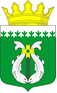 ТЕРРИТОРИАЛЬНАЯ ИЗБИРАТЕЛЬНАЯ КОМИССИЯ СУОЯРВСКОГО РАЙОНА	РЕШЕНИЕОт 12 августа 2022г.								                                                                                   № 39/260-5		                                  г. СуоярвиО прекращении полномочий члена участковой избирательной комиссии № 504  Иокела Ольги Юрьевны      В соответствии с  подпунктом «а» пункта 6 статьи 29 Федерального закона   «Об  основных  гарантиях избирательных прав  и  права на   участие  в референдуме  граждан  Российской  Федерации»  и   на  основании  личного заявления Иокела Ольги Юрьевны от 01.08.2022 года         Территориальная избирательная комиссия Суоярвского района  РЕШИЛА:           1.Прекратить полномочия члена участковой избирательной комиссии № 504  Иокела Ольги Юрьевны, 1960 года рождения, выдвинутой для назначения в состав участковой избирательной комиссии Суоярвским местным отделение политической партии «КПРФ».              2. Направить настоящее решение в Центральную избирательную комиссию Республики Карелия.ВРИО председателя ТИК                                            Т.А. БандуркоСекретарь заседания                                                    Е.П. Теппоева          